№ п/пНаименование товара, работ, услугЕд. изм.Кол-воТехнические, функциональные характеристикиТехнические, функциональные характеристики№ п/пНаименование товара, работ, услугЕд. изм.Кол-воПоказатель (наименование комплектующего, технического параметра и т.п.)Описание, значениеЧерепашкаРМФ 4.02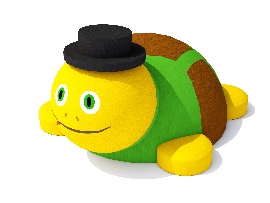 Шт. 1760 (± 10 мм)ЧерепашкаРМФ 4.02Шт. 1Высота  (мм) 1450(± 10 мм)ЧерепашкаРМФ 4.02Шт. 1Ширина (мм) 1700 (± 10 мм)ЧерепашкаРМФ 4.02Шт. 1Длина (мм)ЧерепашкаРМФ 4.02Шт. 1Применяемые материалыПрименяемые материалыЧерепашкаРМФ 4.02Шт. 1ОписаниеОборудование предназначено для детей в возрасте от 3 до 10 лет. Черепашка представляет собой конструкцию основой, которой является цельный каркас в виде двух полусфер разного диаметра, большая (диаметром 1350 мм) из которых является телом черепашки, малая (диаметром 800 мм) – головой черепашки. Каркас изготовлен на основе композитных материалов. На голове расположена резиновая накладка, имитирующая шляпку. К телу крепятся четыре резиновые лапки черепашки.По всей площади каркас покрыт слоем цветной искусственной каучуковой TPV крошки толщиной не менее 50 мм. Цвет гранулята распределен по поверхности каркаса таким образом, чтобы поверхность представляла собой расцветку ёжика, разделяя область головы и тела:- тело зеленым цветом с коричневыми пятнами и желтыми лапками;- голова желтого цвета с белыми глазами и цветной радужки, с черным ртом.Резиновое покрытие изготавливается методом холодного прессования искусственной каучуковой TPV крошки на клеевой основе. Токсикологические свойства данного материала не превышают норм установленных для эксплуатации на детских игровых площадках.ЧерепашкаРМФ 4.02Шт. 1Преимущества- высокая механическая прочность и износостойкость- повышенная травмобезопасность- бесшовность и гладкое соединение- высокая упругость (обеспечивает травмобезопасность детей)- шероховатая и противоскользящая поверхность- легко моется напором простой водыЧерепашкаРМФ 4.02Шт. 1